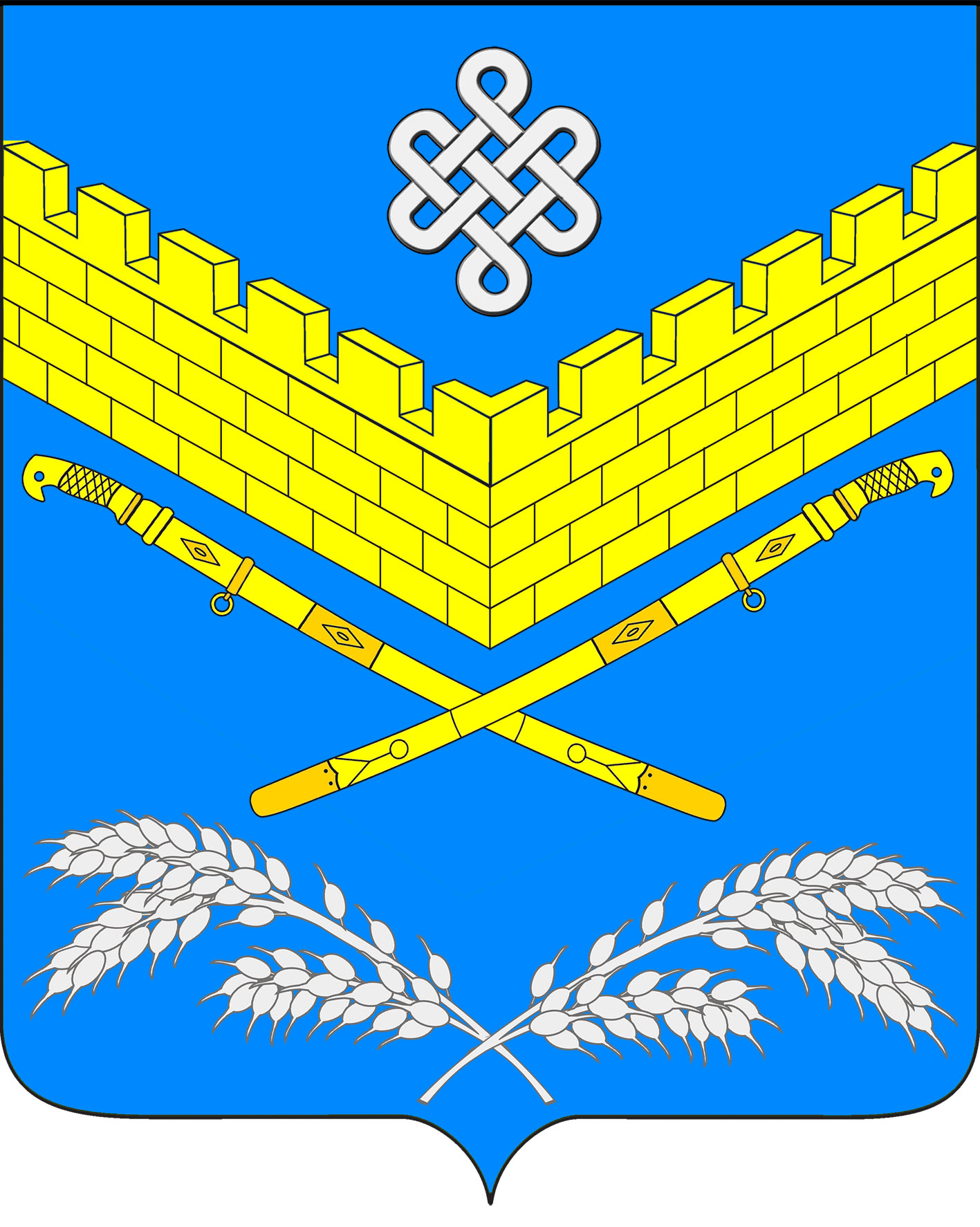 АДМИНИСТРАЦИЯИВАНОВСКОГО СЕЛЬСКОГО ПОСЕЛЕНИЯКРАСНОАРМЕЙСКОГО РАЙОНАПОСТАНОВЛЕНИЕ03 сентября 2018 года                                                                                            №93          станица ИвановскаяО внесении изменений в постановление администрации Ивановского сельского поселения Красноармейского района от 1 апреля 2014 года № 66  «О создании Попечительского совета по вопросам похоронного дела при администрации Ивановского сельского поселения Красноармейского района»Руководствуясь постановлением главы администрации (губернатора) Краснодарского края от 14 декабря 2010 года № 1171 «О создании попечительского совета по вопросам похоронного дела при администрации Краснодарского края»,  в целях возникновения необходимости администрация Ивановского сельского поселения Красноармейского рай	она п о с т а н о в л я е т:1. Внести в постановление администрации Ивановского сельского поселения Красноармейского района от 1 апреля 2014 года № 66 « О создании Попечительского совета по вопросам похоронного дела при администрации Ивановского сельского поселения Красноармейского района», изменения, изложив  приложение № 1 в новой редакции (приложение).2. Общему отделу администрации Ивановского сельского поселения (Дондук) обнародовать настоящее постановление в установленном порядке.3. Контроль за исполнением настоящего постановления оставляю за собой.4. Постановление вступает в силу со дня его обнародования. Исполняющий обязанности главыИвановского сельского поселенияКрасноармейского района                                                                 Е.А. ДондукПРИЛОЖЕНИЕ № 1УТВЕРЖДЕНАпостановлением администрации Ивановского сельского поселенияКрасноармейского районаот 03 сентября 2018 года № 93«ПРИЛОЖЕНИЕ № 1УТВЕРЖДЕНАпостановлением администрации Ивановского сельского поселенияКрасноармейского районаот 1.04. 2014 года № 66                                                                  (в редакции постановления                                                                               администрации Ивановского сельского поселения                                                                   Красноармейского районаот___________________№_____)СОСТАВПопечительского Совета при администрации Ивановского  сельского поселения Красноармейского районаЧлены Совета:Ведущий специалист общего отдела, юрист администрации Ивановского сельского поселенияКрасноармейского района                                                                    И.Н.МарушкоДондукЕлена Александровна-начальник общего отдела администрации Ивановского сельского поселения Красноармейского района, председатель Совета;МарушкоИннаНиколаевна-ведущий специалист общего отдела, юрист администрации Ивановского сельского поселения Красноармейского района,секретарь Совета;Шпилевой Василий ВасильевичКостюкЛариса ВикторовнаСедая Любовь ИвановнаЛопухова Татьяна БорисовнаБойко Виталий Иванович-----начальник участка МП «ЖКХ Красноармейский район»,  депутат Совета Ивановского сельского поселения (по согласованию);специалист 1 категории общего отдела администрации Ивановского сельского поселения Красноармейского района;председатель ТОС № 6 Ивановского сельского поселения Красноармейского района ;директор Ивановского СЕЛЬПО, депутат Совета Ивановского сельского поселения (по согласованию);настоятель прихода «Всех скорбящих Радости» (по согласованию).